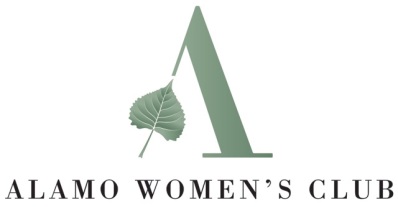 PHOTO AND SOCIAL MEDIA RELEASEI hereby grant to the Alamo Women’s Club, hereinafter known as AWC, the absolute and irrevocable right and unrestricted permission in respect to photographic portraits, video clips, editorial or any pictures or videos AWC has taken of me or in which I may be included with others. AWC has permission  to copyright, publish and republish same in whole or in part, individually or in conjunction with other photographs in any printed matter, and this same use of photographs or video clips is allowed in any and all forms of social media including our website, Facebook, Instagram, Twitter, Zoom and any future forms of media and for any other purpose whatsoever including illustration, promotion, art, editorial, advertising and trade, or any other purpose whatsoever including reproductions in color, black and white or otherwise made through any media.I hereby waive any right that I may have to inspect or approve the finished products or the advertisingcopy or printed matter that may be used in connection therewith or the use to which it may be applied.I hereby release, discharge and agree to hold harmless AWC, its legal representatives or assigns and all persons acting under its permission or authority, from any liability in connection with the use of the aforesaid photographs or videos or by virtue of any alteration, processing or use thereof in composite form, whether intentional or otherwise, as well as any publication thereof.I understand that the photographs and/or video clips taken by AWC will be included in stock files. I agree that the video clips and/or photographs, including transparencies thereof and the rights to copyright same shall be the sole property of AWC, with full right of lawful disposition in any manner.I, the person signed below hereby grant permission to AWC to photograph or video record me during activities and to use same in AWC audio-visual or printed materials without compensation or approval. _________________________________________________________                _________________________________Signature							   DatePrint Name ________________________________________________________________________Address ____________________________________________________________________________City _________________________________________________State _________  Zip___________						         _____I do not release my photo or video image